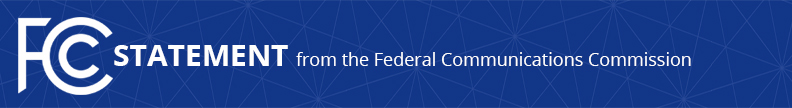 Media Contact: Tina Pelkey, (202) 418-0536tina.pelkey@fcc.govFor Immediate ReleaseCHAIRMAN PAI CONGRATULATES DOREEN BOGDAN-MARTIN ON BECOMING FIRST WOMAN ELECTED TOITU LEADERSHIP POSITIONWASHINGTON, November 1, 2018—Federal Communications Commission Chairman Ajit Pai released the following statement congratulating Doreen Bogdan-Martin on becoming Director of the Telecommunications Development Bureau at the International Telecommunication Union (ITU):“I would like to extend my congratulations to Doreen Bogdan-Martin, who has deep expertise in development issues and will play a pivotal role in accelerating the spread of digital communications throughout the globe.  With today’s vote, she becomes the first woman in history to serve in one of the ITU's five elected leadership positions and the first elected official from the Americas region since 2002.”###
Office of Chairman Ajit Pai: (202) 418-1000Twitter: @AjitPaiFCCwww.fcc.gov/leadership/ajit-paiThis is an unofficial announcement of Commission action.  Release of the full text of a Commission order constitutes official action.  See MCI v. FCC, 515 F.2d 385 (D.C. Cir. 1974).